Артикуляционная гимнастика для постановки свистящих звуковАртикуляционная гимнастика для свистящих звуков — это комплекс упражнений для подготовки органов артикуляции (языка, губ, щек, мягкого неба) к постановке группы свистящих звуков С, З, Ц.Для того, чтоб устранить дефекты произношения звуков С, З, Ц необходимо знать артикуляционный уклад (положение губ, языка, мягкого неба) этих звуков в норме.Правильная артикуляция звуков С, СЬ, З, ЗЬ, Ц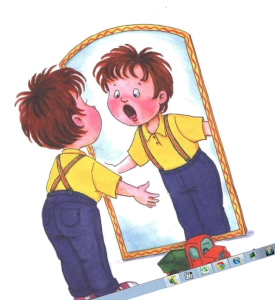 Звук С:губы растянуты, слегка прижаты к резцам;между резцами небольшая щель;кончик языка опущен, прижат к внутренней поверхности нижних резцов;передняя часть спинки языка опущена, передняя поднята, задняя опущена;язык находится в положении «горка»;боковые края языка прижимаются к верхних коренным зубам;передняя часть спинки языка образует щель с альвеолами, посредине языка – желобок, направляющий по центру выдыхаемую воздушную струю;мягкое нёбо поднято (С — ротовой звук);голосовые складки разомкнуты ( С – глухой звук).Звук ЗАртикуляция звука З такая же , как звука С. Единственное отличие то, что звук З звонкий (голосовые связки сомкнуты и вибрируют).Звук Сь:средняя часть спинки языка больше приподнята вверх;желобок разрушается;передняя часть спинки языка более выгнута.Звук ЗьАртикуляция звука Зь такая же, как звука Сь. Единственное отличие то, что звук Зь звонкий (голосовые связки сомкнуты и вибрируют).Звук Ц:губы слегка напряжены и растянуты;между резцами небольшая щель;кончик языка прижат к нижним резцам;в первый момент артикуляции передняя часть спинки языка поднята и смыкается с передним краем твёрдого нёба;во второй момент артикуляции она опускается, образуя щель с нёбом;средняя часть спинки языка приподнята, задняя – опущена;боковые края языка прижаты к верхним коренным зубам;мягкое нёбо поднято (Ц — ротовой звук);голосовые складки разомкнуты (Ц – глухой звук).Техника выполненияначинать проводить артикуляционную гимнастику необходимо обязательно перед зеркалом и ежедневно;лучше выполнять упражнения 3-4 раза в день по 3-5 минут;не следует предлагать детям более 2-3 упражнений за раз;каждое упражнение выполняется 5-7 раз, статические упражнения (упражнения на удержание артикуляционной позы) выполняется по 5-10 секунд;артикуляционную гимнастику выполняют сидя, так как у ребенка в таком положении ровная спина, а тело не напряжено;по мере того, как ребенок освоит упражнения и начнет их выполнять правильно, зеркало можно убрать;артикуляционные упражнения следует выполнять до тех пор пока ребенок не станет произносить четко и правильно звуки С, З, Ц;гимнастику для органов артикуляции рекомендуется проводить и на этапе автоматизации звуков в речи, как разминку перед речевыми играми.Артикуляционные упражнения«Заборчик»улыбнуться, улыбнуться, с напряжением обнажив сомкнутые зубы;(Удержать 5-10 секунд. Повторить 5-8 раз).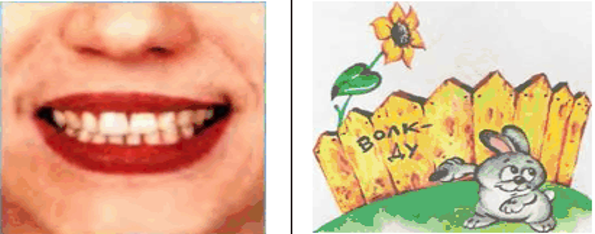 «Месим тесто»улыбнуться;спокойно положить язык на нижнюю губу;пошлепать его губами, произносить — «пя-пя-пя-пя-пя»;закусить язык зубами и протаскивать его сквозь зубы с усилием.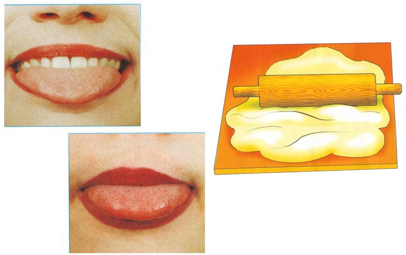 «Блинчик»улыбнуться;приоткрыть рот;положить широкий передний край языка на нижнюю губу;удержать язык в таком положении подсчет 1до 5-10;важно следить, чтобы нижняя губа не напрягалась и не натягивалась на нижние зубы.  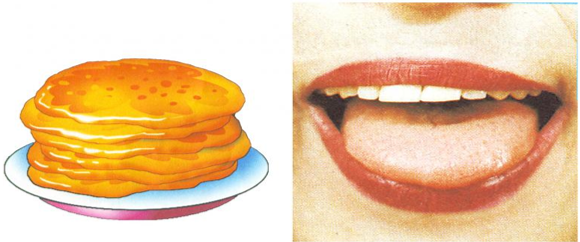 « Чистим зубы»улыбнуться, открыть рот;кончиком языка с внутренней стороны «почистить»  нижние  зубы;делать движения языком сначала из стороны в сторону, потом снизу вверх;нижняя челюсть при этом не двигается.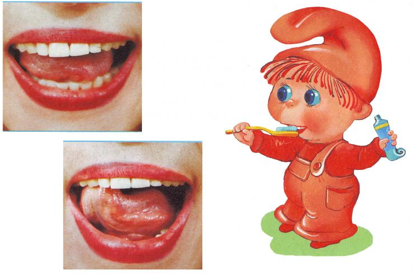 «Часики»улыбнуться, открыть рот;кончик языка (как часовую стрелку) переводить из одного уголка рта в другой;нижняя челюсть неподвижна.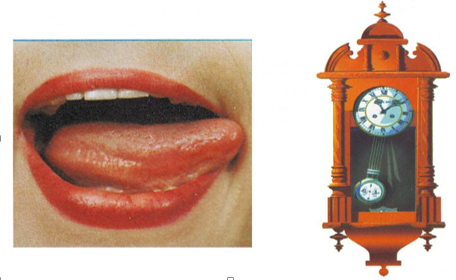 «Киска сердится»губы в улыбке, рот открыт;широкий кончик языка упирается в бугорки за нижними зубами;на счет «раз»- выгнуть язык горкой, упираясь кончиком языка в бугорки за нижними зубами,  на счет «два» язык убирается  вглубь рта;кончик языка при этом не должен отрываться от бугорочков за  нижними зубами рот не закрывается.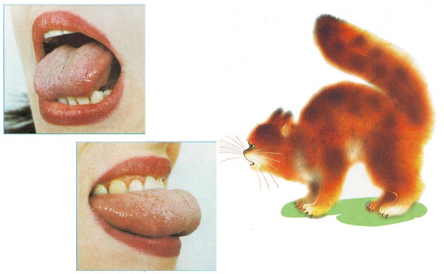 «Загони мяч в ворота»положить широкий язык на нижнюю губу и плавно, со звуком «Ф» задуть ватный шарик, лежащий на столе, между двумя кубиками;щеки не должны надуваться.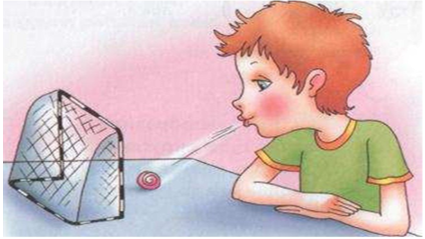 «Футбол»рот закрыт;кончик языка напряжением поочередно упирается в щёки;на щеках образуются твердые шарики — «мячики».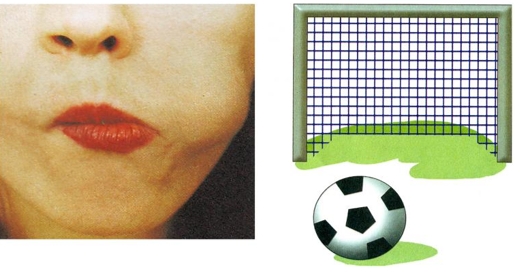 «Змейка»открыть рот;узкий язык сильно выдвигать вперед и убирать обратно в рот;не прикасаться к губам и зубам.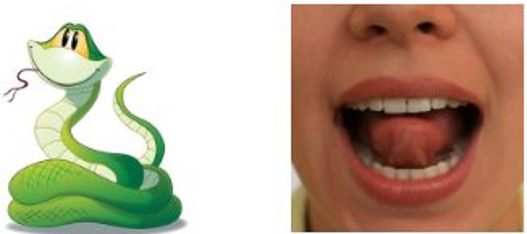 «Трубочка»открыть рот;высунуть широкий язык и загнуть его боковые края вверх;подуть в «трубочку».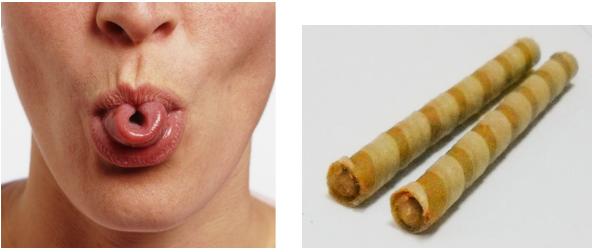     Выполняя эти упражнения правильно и регулярно вы поможете своему ребенку быстрее справиться с неправильным произношением свистящих звуков.      Иногда длительного выполнения этих упражнений (1-2 месяца) будет достаточно для того, чтоб звуки самостоятельно появились в речи.      В более тяжелых случаях, связанных с органическим поражением артикуляционного аппарата, нужно обратиться за помощью к учителю-дефектологу.